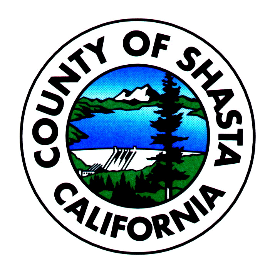 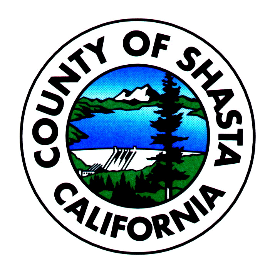 NOTICE OF PUBLIC COMMENT PERIODShasta County Health and Human Services AgencyMental Health Services ActPermanent Supportive Housing PlanShasta County Health and Human Services Agency (SCHHSA) is making available for public comment its Mental Health Services Act (MHSA), Permanent Supportive Housing Plan, Section D: Supportive Services Plan Draft. The public has an opportunity to provide input regarding this document through a 30-day public comment period beginning April 16, 2018. An electronic copy of this document can be found atwww.shastamhsa.com.  Hard copies can be viewed at the following locations: Shasta County Health and Human Services Agency, 2615 Breslauer Way, ReddingCircle of Friends, 37095 State Highway 299 E, Unit C, BurneyShasta County Health and Human Services Agency, 2889 East Center St., AndersonA copy is available upon request by contacting Kerri Schuette, MHSA Coordinator, at (530) 245-6951 or kschuette@co.shasta.ca.us.Public comments are to be received no later than 5 p.m. on May 16, 2018.  Comments should be sent to the attention of Kerri Schuette, MHSA Coordinator, via U.S. Mail or hand-delivered to 2615 Breslauer Way, Redding, CA 96001; or e-mailed to kschuette@co.shasta.ca.us.